	Psychology 30.2                         			Name: ___________________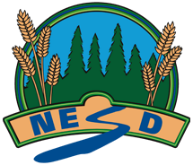 Feedback:Fully meeting expectations, with enriched understanding (EU)Fully meeting grade level expectations (FM)Mostly meeting grade level expectations (MM)Not yet meeting grade level expectations (NY)P30.2 Investigate theories of nature and nurture and the impact of biological, cognitive, emotional and spiritual factors on lifespan development.You can thoughtfully investigate theories of nature and nurture and the impact of biological, cognitive, emotional and spiritual factors on lifespan development.You might be: Applying your understanding of the four dimensions to the development of a person’s identity.Analyzing the role of nature/nurture in development.Creating and defend a system of support in response to a real or hypothetical situation.Critiquing the role of past/present/future events in one’s development.You can investigate theories of nature and nurture and the impact of biological, cognitive, emotional and spiritual factors on lifespan development.
You show this by:Investigating how biological, cognitive, socioemotional and spiritual aspects of development interact to support development.Defining and providing examples of how nature and nurture influence human development using a lifespan approach.Demonstrating how systems of support influence development using a lifespan approach.Demonstrating an understanding how events from the past/present/future affects development.You support your investigation with relevant details and examples. You are exploring and practicing investigating theories of nature and nurture and the impact of biological, cognitive, emotional and spiritual factors on lifespan development.You may be: Needing further discussion and reading in relation to the four dimensions.Exploring the differences between nature and nurture.Examining various systems of support and how they can influence. development.Continuing to inquire about how trauma impacts development.You are having trouble investigating theories of nature and nurture and the impact of biological, cognitive, emotional and spiritual factors on lifespan development.Consider: What is nature and nurture?What do each of the four domains include?What is lifespan development?What are systems of support?What are examples of events (past/present/future) that might influence someone’s development?What is gender? And what is gender identity?